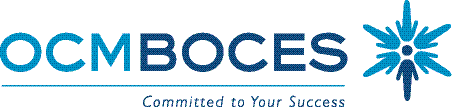 Cortland Area High School Principals MeetingTuesday, January 8, 20139:00 – 10:30 amMcEvoy Conference Center Room 701AgendaWelcome and IntroductionsUpdatesSED UpdateRoundtableMeeting TopicsAPPR implementationHow’s It Going?Common Core implementation (so far)Update on curriculum modulesELA v. mathPrincipal EvaluationShare your plansSchool visits from principal supervisorsContinuing the College & Career Readiness ConversationACE Program (Access to College Education) Carol ClarkeCreating a  more concise plan for systems of discharge“Working Together to Develop Blueprints for Successful Transitions between Systems of Care for High Risk Students" (guest speaker: Jaydn McCune, Possibilities and Lighthouse Programs Collaborative Solutions Coordinator - Racker Center)Future meetings (and locations)March 5, 2013, McEvoy Room 701, CortlandMay 14, 2013, McEvoy Room 701, Cortland